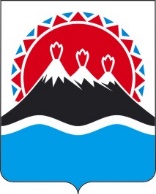 П О С Т А Н О В Л Е Н И ЕГУБЕРНАТОРА КАМЧАТСКОГО КРАЯг. Петропавловск-КамчатскийПОСТАНОВЛЯЮ:Внести в постановление Губернатора Камчатского края от 03.10.2022 № 101 «О центре поддержки военнослужащих и членов их семей» следующие изменения:часть 4 дополнить пунктом 3 следующего содержания:«3) лица, уволенные с военной службы, проживающие в Камчатском крае.»;часть 5 дополнить пунктом 9 следующего содержания:«9) обеспечивает проведение мероприятий по ресоциализации и социальной адаптации.»;в части 10 слова «военнослужащим и членам их семей» заменить словами «гражданам, указанным в части 4 настоящего постановления».Настоящее постановление вступает в силу после дня его официального опубликования.[Дата регистрации]№[Номер документа]О внесении изменений в постановление Губернатора Камчатского края от 03.10.2022
№ 101 «О центре поддержки военнослужащих и членов их семей»[горизонтальный штамп подписи 1]В.В. Солодов